SAQ 20.217 male presents with 6 week history of left iliac fossa pain and bloody diarrhoea, opening his bowels 8 to 10 times a day. He was previously well and takes no regular medications.Vitals BP 80/60 HR 120 Temp 38.2 Sat 99% RA An AXR has been performed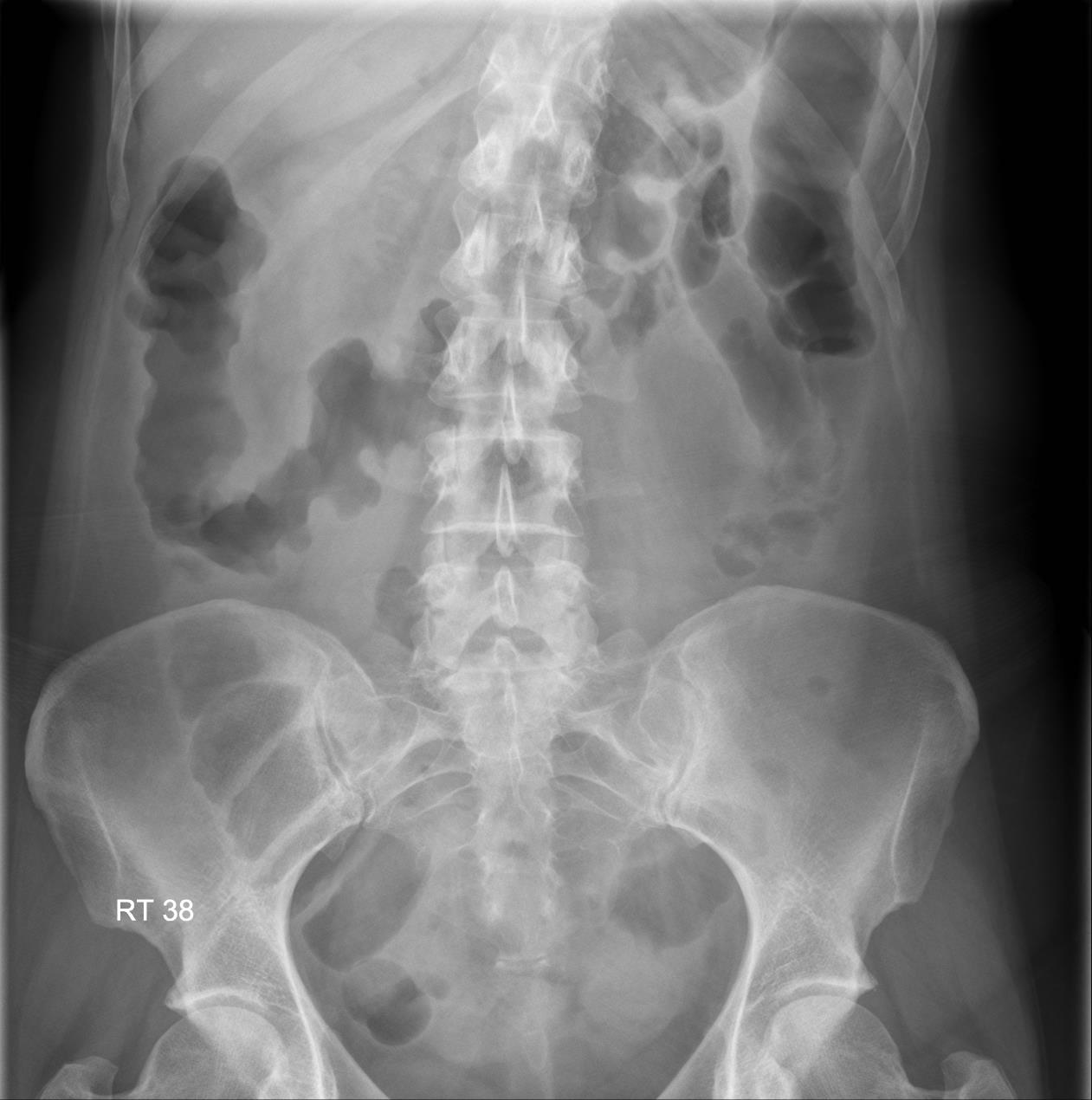 List 2 abnormal findings on the AXR (2 marks)You need to include the most specific or diagnostic findingsMural thickening large bowel splenic flexureThumbprinting ( thickening & oedema of haustra) transverse colonStricture first part of transverse colonSection bowel left flank without haustra/plicae ? lead/hose pipe changesDilated small bowel RLQ ( contains plicae circulares) List 3 differential diagnosis for this presentation (3 marks)IBD (UC & Crohns)Infection eg pseudomembranous colitisBowel ischaemiaDiverticulitis with Muscosal/submucosal haemorrhages LymphomaAmyloidTyphitis (neutropenic colitis)Multiple answers from the same aetiology will not score additional marksList & justify 3 investigations that would assist this patients management (3marks)
many answers in this section were generic and lacked a specific example or utility for this patientState 4 ED treatment priorities in this patient (4marks)IV hydration with specific fluid/end pointsIV steroids (including dose ) eg IV Hydrocortisone/ methylpred 1mg/kg/dayIV antibiotics (broad spectrum) with specific exampleAnalgesia plan with detail Urgent Gastro/surgical consult if acute abdomen/or IR for percutaneous drainage if collectionOther Rx not really initial ED RX5-ASA  aminosalicylates mainly LT maintenance of remission mild-moderate colitisImmunosuppression- methotrexate/azathioprinebiologic (infliximab 5mg/kg) if no improvement 3-5/7 but not if perforation or sepsismany answers included disposition which is not part of treatment as defined in the ACEM glossary of terms ( found in general  FExam resources)investiationJustificationStool MCSNeed to R/O C.diff/enteric pathogens eg STECFaecal calprotecinDifferentiates  bowel inflammation from functional causes of diarrhoeaFlexible sigmoidoscopy/colonoscopyDetermine extent & severity of colitis/biopsy samples to diagnose UC vs CrohnsCRP/ESRUseful in determining severity of IBD flare/ response to treatment FBE/LFT/U+EExpect anaemia with severe flare & bloody diarrhoea/low alb-malnutrion/ low Mg K from diarrhoea Fe studies/B12/folateHigh risk Fe & B12 deficiency from chronic loss/inflammationCT abdomenDetermine extent/severity/complications eg abscess/perforation/strictures needing surgical treatmentConcern repeated radiation risk with IBD so only if inflam markers or examination indicate significant complicationMRI + /-enterographyDetects mural changes/depth/strictures/fistula/mesenteric inflammation/its use will avoid repeated radiation risk 